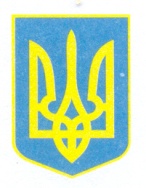 УКРАЇНАДЕСНЯНСЬКА РАЙОННА В МІСТІ КИЄВІДЕРЖАВНА АДМІНІСТРАЦІЯпросп. Маяковського, 29,  м. Київ, 02225, тел. (044) 515-77-75, факс 515-66-66E-mail: desnyan@ desn.gov.ua    Код ЄДРПОУ 3741508823.01.2018  № 102/03/40-614              Голові постійної комісії Київської міської ради (Київської міської  державної адміністрації) з питань освіти, науки, сім’ї, молоді та спорту Старостенко Г.В. Першому заступникові Департаменту комунальної власності м. Києва виконавчого органу Київської міської ради (Київської міської державної адміністрації)Шмуляру О. В.Про колишній табір «Промінь»Шановна Ганно Вікторівно!У відповідь на Ваш лист від 28.12.2017 № 08/285-274 (Вх № 102/11570 від 02.01.2018), щодо п. 10 витягу з протоколу № 24 від 21.12.2017 засідання постійної комісії  Київської міської ради з питань освіти, науки, сім’ї, молоді та спорту, Деснянська районна в місті Києві державна адміністрація інформує про наступне. Майно (нежилі будівлі) колишнього оздоровчого табору «Промінь» загальною площею 7522,2 кв. м, що знаходиться за адресою: 23 км Бориспільського шосе міста Києва було передано до сфери управління Деснянської районної в місті Києві державної адміністрації відповідно до рішення Господарського суду міста Києва від 17.01.2013 № 5011-66/5051-2012 та розпорядження виконавчого органу Київської міської ради (Київської міської державної адміністрації) від 04.06.2014 № 720. Розпорядженням Деснянської районної в місті Києві державної адміністрації від 17.07.2014 року № 372  балансоутримувачем зазначеного об’єкту було визначено  КП «Ватутінськінвестбуд», однак через відсутність технічної документації, а також відсутність даних щодо балансової та залишкової вартості об’єктів, даний майновий комплекс не було взято на баланс КП «Ватутінськінвестбуд», а згодом й  Управління освіти Деснянської районної в місті Києві державної адміністрації, за яким на теперішній час  закріплено на праві господарського відання колишній оздоровчий табір «Промінь».Просимо Вас повернутись до  розгляду даного питання на засіданні постійної комісії.Додатки:Копія розпорядження «Про внесення змін у додаток 3 до розпорядження виконавчого органу Київської міської ради (Київської міської державної адміністрації) від 10 грудня 2010 року №1112 «Про питання організації управління районами в місті Києві» на 3 арк. Копія розпорядження від 31.07.2015 № 455 «Про закріплення майна, переданого до сфери управління Деснянської районної в місті Києві державної адміністрації» на 4 арк.Копія витягу з Державного реєстру речових прав на нерухоме майно про реєстрацію права власності на 4 арк.З повагою Заступник голови 							І. АлєксєєнкоОганесян, 546-18-31 Мільченко, 546-54-06